                                                                     ΑΝΑΡΤΗΤΕΑ ΣΤΟ ΔΙΑΔΙΚΤΥΟ                                                 ΑΔΑ 64Ν1Ω1Ρ-ΞΞΤ                                    ΕΛΛΗΝΙΚΗ ΔΗΜΟΚΡΑΤΙΑ                                            ΔΗΜΟΣ ΡΟΔΟΥ                                                    Δ/ΝΣΗ ΟΙΚΟΝΟΜΙΚΩΝ                                           ΡΟΔΟΣ,  17/06/2021ΤΜΗΜΑ ΠΡΟΜΗΘΕΙΩΝ ΤΗΛ: 22410-35445                                                Αριθ. Πρωτ.: 2/29372                                                          ΠΡΟΣ: ΠΙΝΑΚΑ ΑΠΟΔΕΚΤΩΝ  ΘΕΜΑ: ΠΕΡΙΛΗΨΗ ΔΙΑΚΗΡΥΞΗΣ ΔΗΜΟΠΡΑΣΙΑΣ  ΔΙΕΘΝΟΥΣ ΗΛΕΚΤΡΟΝΙΚΟΥ ΑΝΟΙΚΤΟΥ  ΔΙΑΓΩΝΙΣΜΟΥ Για την «Παροχή υπηρεσιών για τη φύλαξη  από ιδιώτη του Ξενώνα Φιλοξενίας Γυναικών του Δήμου Ρόδου ΚΩΔΙΚΟΥ  ΟΠΣ 5000568»        O Αντιδήμαρχος Ρόδου, διακηρύσσει τη διενέργεια διεθνούς ηλεκτρονικού ανοικτού διαγωνισμού για την παροχή υπηρεσιών για τη φύλαξη  από ιδιώτη του Ξενώνα Φιλοξενίας Γυναικών του Δήμου Ρόδου ΚΩΔΙΚΟΥ  ΟΠΣ 5000568, με κριτήριο κατακύρωσης την πλέον συμφέρουσας από οικονομική άποψη προσφοράς, βάσει τιμής (χαμηλότερη τιμή) για το σύνολο των υλικών όπως αναφέρονται στη διακήρυξη του διαγωνισμού.Η Συνολική προϋπολογισθείσα δαπάνη ανέρχεται στο ποσό των 205.666,89€ συμπεριλαμβανομένου του ΦΠΑ 24 % Για τη συμμετοχή στο διαγωνισμό υποβάλλεται μαζί με την προσφορά και τα υπόλοιπα δικαιολογητικά, εγγύηση συμμετοχής των τριών χιλιάδων τριακοσίων δεκαεπτά ευρώ και είκοσι λεπτά (3.317,20€ )  που αντιστοιχεί στο 2% του ενδεικτικού προϋπολογισμού της παρούσης  χωρίς το Φ.Π.Α. Η λήξη της ισχύος της εγγυητικής επιστολής πρέπει να είναι τουλάχιστον έως 13 μήνες μέτα την καταλυτική ημερομηνία του διαγωνισμούΧρόνος διάρκειας υλοποίησης της παρεχόμενης υπηρεσίας ορίζεται το χρονικό διάστημα από την ανάρτηση του συμφωνητικού στο Κ.Η.Μ.ΔΗ.Σ μέχρι τις 30/11/2023. Δεν προβλέπεται παράταση της σύμβασης.Ο διαγωνισμός θα πραγματοποιηθεί με χρήση της πλατφόρμας του Εθνικού Συστήματος Ηλεκτρονικών Δημοσίων Συμβάσεων (ΕΣΗΔΗΣ) μέσω της διαδικτυακής πύλης www.promitheus.gov.gr του συστήματος Ο χρόνος υποβολής της προσφοράς και οποιαδήποτε ηλεκτρονική επικοινωνία μέσω του συστήματος βεβαιώνεται αυτόματα από το σύστημα με υπηρεσίες χρονοσήμανσης σύμφωνα με τα οριζόμενα στην παρ.3 του άρθρου 6 του Ν.4155/13 και το άρθρο 6 της ΥΑ Π1-2390/2013 «Τεχνικές λεπτομέρειες και διαδικασίες λειτουργίας του Εθνικού Συστήματος Ηλεκτρονικών Δημοσίων Συμβάσεων (Ε.Σ.Η.ΔΗ.Σ.)Τα σχετικά αιτήματα υποβάλλονται ηλεκτρονικά μόνο στο δικτυακό τόπο του διαγωνισμού μέσω της Διαδικτυακής πύλης www.promitheus.gov.gr, του Ε.Σ.Η.Δ.Η.Σ. Αιτήματα παροχής συμπληρωματικών πληροφοριών -διευκρινίσεων υποβάλλονται μόνο από εγγεγραμμένους στο σύστημα οικονομικούς φορείς ,δηλαδή διαθέτουν σχετικά διαπιστευτήρια που τους έχουν χορηγηθεί (όνομα χρήστη και κωδικό πρόσβασης) ύστερα από αίτηση τους. Τα αιτήματα συνοδεύονται υποχρεωτικά από επισυναπτόμενο ηλεκτρονικό αρχείο σε μορφή αρχείου .pdf, με το κείμενο των ερωτημάτων , το οποίο υποχρεωτικά πρέπει να είναι ψηφιακά υπογεγραμμένο   Πληροφορίες για το διαγωνισμό παρέχονται κατά τις εργάσιμες ημέρες μέχρι και την προηγούμενη ημέρα του διαγωνισμού στα γραφεία του  τμήματος προμηθειών  Διεύθυνσης Καποδιστρίου 3-5,  Τ.Κ. 85100    στα γραφεία του  τμήματος προμηθειών   στον  κ. Κανάκα Εμμανουήλ τηλ.  22410-35445, 22410-77728.    Τα έξοδα δημοσίευσης  βαρύνουν τον ανάδοχο, ο οποίος υπόκεινται και σε όλες τις νόμιμες κρατήσεις.Η περίληψη να αναρτηθεί στον πίνακα ανακοινώσεων του Δήμου μας από σήμερα έως και τη Δευτέρα 05/07/2021                               	                                                                                      - Ο -  						                        ΑΝΤΙΔΗΜΑΡΧΟΣ                                                                                                                ΤΗΛΕΜΑΧΟΣ ΚΑΜΠΟΥΡΗΣΠΙΝΑΚΑΣ ΑΠΟΔΕΚΤΩΝΑντιδήμαρχο Οικονομικών Διεύθυνση Οικονομικών Δήμου ΡόδουΤμήμα ΠρομηθειώνΛογιστήριο (Τμήμα Εξόδων)Επιμελητήριο ΔωδεκανήσουΔ/νση Διοικητικών Υπηρεσιών ( για ανάρτηση στο πίνακα ανακοινώσεων)Γραφείο Υποστήριξης Ιστοσελίδας του Δήμου  Ρόδου (για ανάρτηση στην επίσημη Ιστοσελίδα του Δήμου).ΜΑΡΑΚΑ ΕΛΕΝΗ ΕΠΙΤΡΟΠΗ ΑΞΙΟΛΟΓΗΣΗ (ΤΜΗΜΑ ΠΡΟΜΗΘΕΙΩΝ)ΚΑΚΑΚΗ ΥΠΑΚΟΗ ΕΠΙΤΡΟΠΗ ΑΞΙΟΛΟΓΗΣΗ (ΤΜΗΜΑ ΠΡΟΜΗΘΕΙΩΝ)ΒΑΣΙΛΑ ΕΙΡΗΝΗ ΕΠΙΤΡΟΠΗ ΑΞΙΟΛΟΓΗΣΗ (ΤΜΗΜΑ ΠΡΟΜΗΘΕΙΩΝ)ΔΙΑΔΙΚΤΥΑΚΟΣ ΤΟΠΟΣ ΥΠΟΒΟΛΗΣ ΠΡΟΣΦΟΡΑΣΗΜΕΡΟΜΗΝΙΑ ΑΝΑΡΤΗΣΗΣ ΤΗΣ ΔΙΑΚΗΡΥΞΗΣ ΣΤΗ ΔΙΑΔΙΚΤΥΑΚΗ ΠΥΛΗ ΤΟΥ ΕΣΗΔΗΣΗΜΕΡΟΜΗΝΙΑ ΚΑΙ ΩΡΑ ΕΝΑΡΞΗΣ ΥΠΟΒΟΛΗΣ ΠΡΟΣΦΟΡΩΝΚΑΤΑΛΗΚΤΙΚΗ ΗΜΕΡΟΜΗΝΙΑ ΚΑΙ ΩΡΑ ΥΠΟΒΟΛΗΣ ΠΡΟΣΦΟΡΩΝΑριθμός CPVΔιαδικτυακή πύλη www.Promitheus.aov.ar του Ε.Σ.Η.ΔΗ.Σ.16/06/202116/06/2021 15:0005/07/2021 15:0079713000-5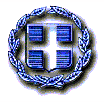 